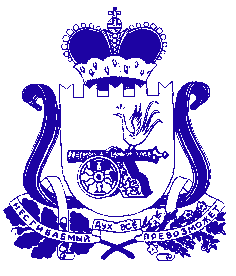 АДМИНИСТРАЦИЯ СМОЛЕНСКОЙ ОБЛАСТИР А С П О Р Я Ж Е Н И Еот  02.08.2022 № 1135-р/адмВ соответствии с постановлением Администрации Смоленской области 
от 20.04.2017 № 264 «О региональном этапе Всероссийского конкурса «Лучшая муниципальная практика», на основании решения конкурсной комиссии регионального этапа Всероссийского конкурса «Лучшая муниципальная практика» от 05.07.2022 (протокол № 1):1. Признать победителями регионального этапа Всероссийского конкурса «Лучшая муниципальная практика» следующие муниципальные образования Смоленской области:1) в номинации «Муниципальная экономическая политика и управление муниципальными финансами»:в  I категории (городские округа и городские поселения) – Сафоновское городское поселение Сафоновского района Смоленской области;в II категории (сельские поселения) – Угранское сельское поселение Угранского района Смоленской области;2) в номинации «Градостроительная политика, обеспечение благоприятной среды жизнедеятельности населения и развитие жилищно-коммунального хозяйства»:  в I категории (городские округа и городские поселения) – муниципальное образование «город Десногорск» Смоленской области;          в II категории (сельские поселения) – Караваевское сельское поселение Сычевского района Смоленской области;3) в номинации «Модернизация городского хозяйства посредством внедрения цифровых технологий и платформенных решений («умный город»)»:в  I категории (городские округа и городские поселения) – победитель не определялся;в II категории (сельские поселения) – Остерское сельское поселение Рославльского района Смоленской области;4) в номинации «Обеспечение эффективной «обратной связи» с жителями муниципальных образований, развитие территориального общественного самоуправления и привлечение граждан к осуществлению (участию в осуществлении) местного самоуправления в иных формах»:  в I категории (городские округа и городские поселения) – Холм-Жирковское городское поселение Холм-Жирковского района Смоленской области;  в II категории (сельские поселения) – Титовщинское сельское поселение Демидовского района Смоленской области;5)  в номинации «Укрепление межнационального мира и согласия, реализация иных мероприятий в сфере национальной политики на муниципальном уровне»:в I категории (городские округа и городские поселения) – муниципальное образование «город Десногорск» Смоленской области;в II категории (сельские поселения) – Темкинское сельское поселение Темкинского района Смоленской области.2. Определить следующие размеры иной дотации из областного бюджета бюджетам городских округов Смоленской области, городских и сельских поселений Смоленской области – победителей регионального этапа Всероссийского конкурса «Лучшая муниципальная практика»:для городских округов и городских поселений Смоленской области – победителей регионального этапа Всероссийского конкурса «Лучшая муниципальная практика» – 40 900 рублей каждому;для сельских поселений Смоленской области – победителей регионального этапа Всероссийского конкурса «Лучшая муниципальная практика» – 27 280 рублей каждому.ГубернаторСмоленской области                                                               	              А.В. ОстровскийО подведении итогов регионального этапа Всероссийского конкурса «Лучшая муниципальная практика» 